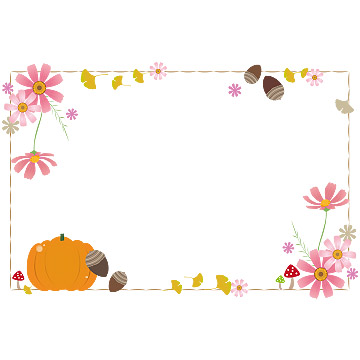 女性障害者のためのピア・カウンセリング～★～★～オンゴーイング～★～★～(ピアカウンセリング集中講座等経験者対象)わたしたちは、ふだん「障害者」ってことにスポットをあててしまうけど、「女性」であることにも注目して、話を聴きあいませんか？セッションを使って、同じ女性障害者の立場でより深く話を聴きあいましょう。日　時　2016年11月26日（土）14：00～11月27日（日）１6：30　　　　　※全2日間・宿泊を伴います。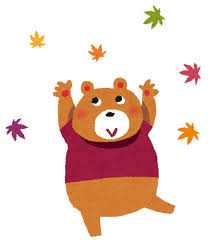 (部分参加も可能ですが、全日程参加の方を優先いたします。)場　所　しあわせの村　研修館（宿泊は宿泊館）　　　　　神戸市北区山田町下谷上字中一里山14-1ホームページ　　http://www.shiawasenomura.org/＜アクセス＞ＪＲ三ノ宮駅から市バス６６系統３０分地下鉄名谷駅から市バス１２０系統３０分参加対象　障害や難病をお持ちの女性でピア・カウンセリングを生活に生かしている、または生かしていきたいと思っている方　　　　(手帳の有無は問いません)　※基本的に介助者はご自身でお連れください。難しい方はご相談ください。リーダー　寺田　さち子氏、藤原　久美子参加費　　10,000円（宿泊費・行事保険を含みます）　　　　　※　宿泊を伴う介助者がいる場合は、別途宿泊費(3,000円)必要です。　　　　　※　交通費、飲食費、その他個人で必要なものは各自ご負担ください。　　　　　※　宿泊無　7,000円、1日参加　3,500円※　託児については個別に相談ください定　　員　８名程度　※申込者多数の場合こちらで選考させていただきます。食　　事　館内にレストランや売店がありますので、そちらで各自おとり下さい。　　※コンビニエンスストアはありません。申込締切　2016年11月7日（月）※手話通訳・文字通訳・点字資料・託児など必要なかたは、できるだけ早くお知らせください。※お申し込みのあった方には11月14日（月）頃までに連絡をさせていただきます。それまでに連絡がない場合はお問い合わせください。申込方法　別紙申込書にご記入の上、E-mail、ファクシミリまたは郵送で送付してください。以上の方法が難しい方は、お電話でも結構です。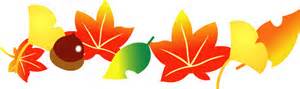 申し込み・問い合わせ先　　　　　　　　　　　　　　　　　　　　　　　自立生活センター神戸・Beすけっと(びすけっと)〒653-08１2　神戸市長田区長田町5-3-22電話 (078)641-6618　　　Fax　(078)641-6632Ｅ－Ｍａｉｌ　bescuit_fujiwara@yahoo.co.jp 担当：藤原